Enzytec™ Liquid SO2-Free17.03.2017Колориметрический анализ для образцов вина, сусла и других пищевых продуктовАрт. E86102×100 мл R1 / 2×25 мл R2 / 3,5 мл калибратора (100 анализов)Только для диагностики in vitroХранить при температуре 2 – 8°CПринципСвободный сульфит определяется с помощью специфического цветного реагента при кислом значении pH. Количество хромогена стехиометрично количеству сульфита, присутствующего в образце, и измеряется фотометрически при длине волны 340 нм:Лактоза + H2O —— β-галактозидаза → D-глюкоза + D-галактозаD-галактоза + ATP —— Gal-DH → D-галактоновая кислота + НАДНТехнические характеристики анализаДлина волны:	340 нм (± 5 нм)Оптический путь:	1,00 см (стекло или пластик)Температура:	20 – 37°CМетод:	по конечной точкеРеакция:	10 мин (при 20 – 25℃) или 5 мин (при 37℃)Измерение:	против воздуха или водыЛинейность:	10 – 300 мг/л (свободного сульфита)РеагентыВсе реагенты готовы к использованию.Реагент № 1 (буфер): две виалы ≥ 100 млРеагент № 2 (хромоген): две виалы ≥ 25 млКалибратор (эквивалент SO2 = 50 мг/л): одна виала ≥ 3,5 млРеагенты стабильны до конца указанного срока годности при хранении в условиях температуры 2 – 8°C. Не замораживайте реагенты. Перед использованием дайте реактивам дойти до температуры в лаборатории (20 – 25°C).Следует соблюдать общие правила безопасности при работе в химических лабораториях. Не глотать! Избегайте контакта с кожей и слизистыми оболочками.Данный набор может содержать другие опасные вещества. Сведения об опасности содержащихся веществ см. в соответствующих паспортах безопасности материалов (MSDS) для данного продукта, доступных в Интернете по адресу www.r-biopharm.com. После использования реагенты могут быть утилизированы вместе с лабораторными отходами. Упаковочные материалы могут быть переработаны.ПробоподготовкаДиоксид серы летуч и чувствителен к окислению, поэтому возможны потери Образцы должны храниться в закрытом контейнере, нагреваться до комнатной температуры и открываться незадолго до анализаИспользуйте жидкие и прозрачные образцы непосредственно, мутные растворы необходимо центрифугировать (фильтрация может привести к потерям SO2).Вино может быть использовано непосредственно.Процедура анализаБланк должен быть проанализирован каждый раз для каждого цикла и вычтен из каждого образца при расчете результатов.Расчет результатовОбщая лактоза (лактоза + свободная D-галактоза)∆А = (А2 – df × А1)образца или калибратора – (А2 – df × А1)RBdf = коэффициент разбавления оптических плотностей в зависимости от объемов реагента:df = (образец + R1) / (образец + R1 + R2) = 0.808cобразца [г/л] = ×∆АобразцаПоскольку концентрация калибратора составляет 50 мг/л, это дает следующую формулу расчета:ПримечанияКалибратор был разработан специально для использования с данным колориметрическим анализом, а не для других реагентов.Необходимо контролировать каждый цикл с помощью контроля качества. Для этого рекомендуется использовать метабисульфит натрия (Na2S2O5), который кажется более стабильным, чем сульфит натрия (Na2SO3). Но он не стабилизирован, как калибратор набора, поэтому его следует готовить каждый день заново. Используйте не стеклянные, а пластиковые пробирки, например, эппендорфы.Для приготовления калибраторов и контролей используйте только свежую бидистиллированную воду, иначе может произойти окисление SO2.Примеры применения автоматических анализаторов предоставляются по запросу.Производительность тестаТест специфичен для SO2/SO3. Помехи наблюдались при использовании соединений, содержащих свободные тиолы, тиол-реактивных соединений и нитрита натрия.Линейность и предел обнаруженияПример результатовДаже если калибратор не превышает 50 мг/л, тест линеен до 300 мг/л, и результаты могут быть экстраполированы до этой концентрации.Характеристики анализаЧувствительность:Предел обнаружения (LoD) и предел количественного определения (LoQ) определялись в соответствии с методом DIN 32645:2008-11:LoD = 4,0 мг/лLoQ = 7,0 мг/лОтказ от ответственностиЭти данные соответствуют современному уровню развития технологий и содержат информацию о наших продуктах и их применении. Компания R-Biopharm не дает никаких гарантий, выраженных или подразумеваемых, за исключением того, что материалы, из которых изготовлена ее продукция, имеют стандартное качество. Дефектные продукты будут заменены. Не существует гарантии товарного состояния данного продукта или пригодности продукта для каких-либо целей. R-Biopharm не несет ответственности за любой ущерб, включая специальный или косвенный ущерб, или расходы, возникшие прямо или косвенно в результате использования данного продукта.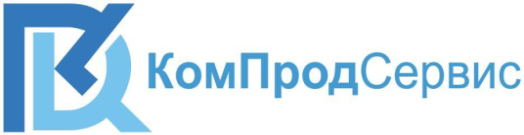 Официальный дистрибьюторR-Biopharm в Республике БеларусьОфициальный дистрибьюторR-Biopharm в Российской ФедерацииОДО «КомПродСервис»ООО «Неотест»+375 (17) 336-50-54, +7 (499) 704-05-50+7 (499) 649-02-01www.kompro d.com | info@komprod.cominfo@neo-test.ru | www.neo-test.ruПипетировать в кюветуБланк (RB)КалибраторОбразцыРеагент 1 (буфер)Калибратор (50 мг/л)ОбразецДист. вода2000 мкл--100 мкл2000 мкл100 мкл--2000 мкл-100 мкл-Смешайте*, инкубируйте в течение 3 мин. Измерьте оптическую плотность А1, затем добавьте:Смешайте*, инкубируйте в течение 3 мин. Измерьте оптическую плотность А1, затем добавьте:Смешайте*, инкубируйте в течение 3 мин. Измерьте оптическую плотность А1, затем добавьте:Смешайте*, инкубируйте в течение 3 мин. Измерьте оптическую плотность А1, затем добавьте:Реагент 2 (хромоген)500 мкл500 мкл500 мклСмешайте*, и инкубируйте в течение 10 мин (при 20 – 25℃) или 5 мин (при 37℃). Измерьте оптическую плотность А2.* Используйте шпатель для смешивания.Смешайте*, и инкубируйте в течение 10 мин (при 20 – 25℃) или 5 мин (при 37℃). Измерьте оптическую плотность А2.* Используйте шпатель для смешивания.Смешайте*, и инкубируйте в течение 10 мин (при 20 – 25℃) или 5 мин (при 37℃). Измерьте оптическую плотность А2.* Используйте шпатель для смешивания.Смешайте*, и инкубируйте в течение 10 мин (при 20 – 25℃) или 5 мин (при 37℃). Измерьте оптическую плотность А2.* Используйте шпатель для смешивания.SO2 (мг/л)А1А1* dfА2∆Аминус Бланк00,0500,0400,1960,1560,000Калибратор0,0470,0380,4130,3750,2191500,0500,0400,8850,8450,6893000,0500,0401,5581,5181,362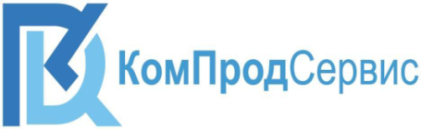 Техническая поддержка и прием заявок:Техническая поддержка и прием заявок:+375 (17) 336-50-54, +7 (499) 704-05-50, +7 (499) 649-02-01+375 (17) 336-50-54, +7 (499) 704-05-50, +7 (499) 649-02-01info@komprod.com | support@komprod.com | info@neo-test.ruinfo@komprod.com | support@komprod.com | info@neo-test.ru